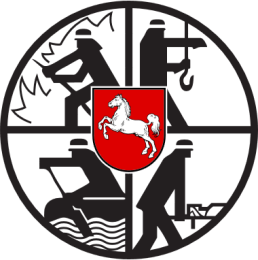 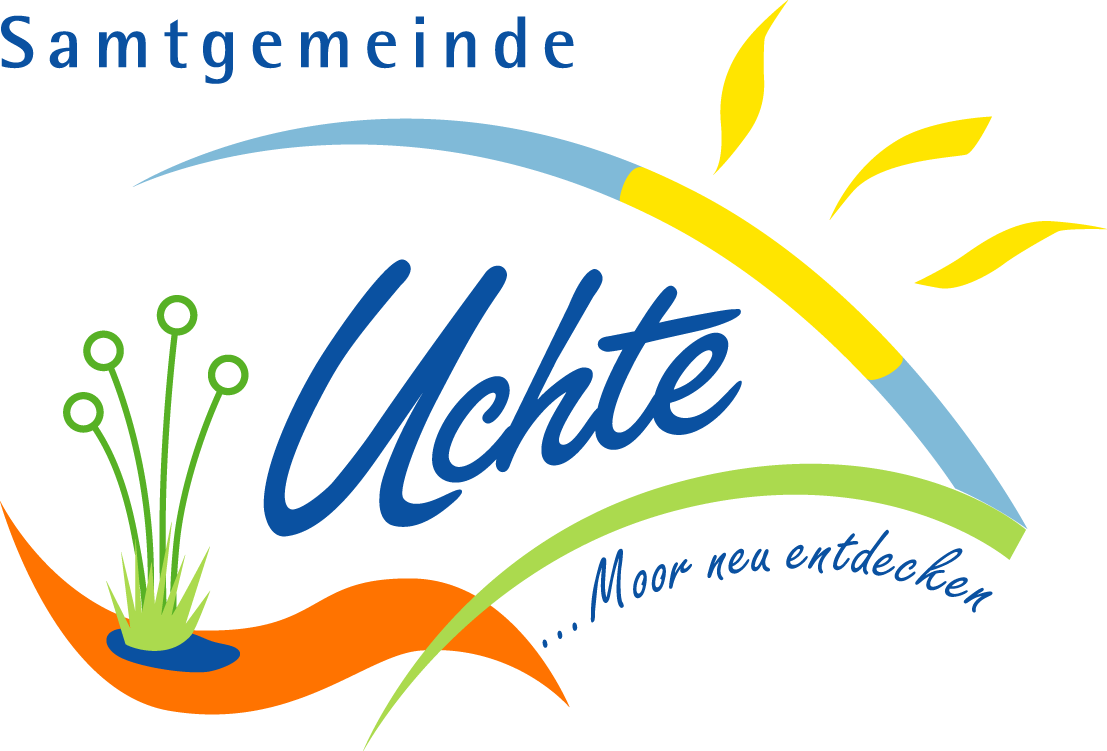 Materialausgabeschein GerätMaterialausgabeschein GerätMaterialausgabeschein GerätMaterialausgabeschein GerätMaterialausgabeschein GerätMaterialausgabeschein GerätMaterialausgabeschein GerätMaterialausgabeschein GerätFreiwillige Feuerwehr Samtgemeinde UchteFreiwillige Feuerwehr Samtgemeinde UchteFreiwillige Feuerwehr Samtgemeinde UchteFreiwillige Feuerwehr Samtgemeinde UchteFreiwillige Feuerwehr Samtgemeinde UchteFreiwillige Feuerwehr Samtgemeinde UchteFreiwillige Feuerwehr Samtgemeinde UchteFreiwillige Feuerwehr Samtgemeinde UchteOrtsfeuerwehr:GrundFahrzeugDefektVerlustGrößeAnzahlStrahlrohrStürtzkrümmerFeuerwehrleine HFeuerwehrleine KFW-LeinenbeutelBemerkung:VerteilerMehrzweckleine HMehrzweckleine KUnterschrift OrtsBM/stellv.Unterschrift OrtsBM/stellv.Unterschrift OrtsBM/stellv.Unterschrift AusgabeUnterschrift AusgabeDefekte Geräte sind bei der Ausgabe des neuen Gerätes abzugeben.Defekte Geräte sind bei der Ausgabe des neuen Gerätes abzugeben.Defekte Geräte sind bei der Ausgabe des neuen Gerätes abzugeben.Defekte Geräte sind bei der Ausgabe des neuen Gerätes abzugeben.Defekte Geräte sind bei der Ausgabe des neuen Gerätes abzugeben.Defekte Geräte sind bei der Ausgabe des neuen Gerätes abzugeben.Defekte Geräte sind bei der Ausgabe des neuen Gerätes abzugeben.Defekte Geräte sind bei der Ausgabe des neuen Gerätes abzugeben.Defekte Geräte sind bei der Ausgabe des neuen Gerätes abzugeben.Bei Verlust ist die Verlustmeldung unterschrieben mitzubringenBei Verlust ist die Verlustmeldung unterschrieben mitzubringenBei Verlust ist die Verlustmeldung unterschrieben mitzubringenBei Verlust ist die Verlustmeldung unterschrieben mitzubringenBei Verlust ist die Verlustmeldung unterschrieben mitzubringenBei Verlust ist die Verlustmeldung unterschrieben mitzubringenBei Verlust ist die Verlustmeldung unterschrieben mitzubringenBei Verlust ist die Verlustmeldung unterschrieben mitzubringenBei Verlust ist die Verlustmeldung unterschrieben mitzubringen